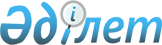 "Мемлекеттік көрсетілетін қызмет регламентін бекіту туралы" Қызылорда облысы әкімдігінің 2015 жылғы 24 шілдедегі № 95 қаулысының күшін жою туралыҚызылорда облысы әкімдігінің 2018 жылғы 8 қаңтардағы № 1012 қаулысы. Қызылорда облысының Әділет департаментінде 2018 жылғы 18 қаңтарда № 6149 болып тіркелді
      "Қазақстан Республикасындағы жергілікті мемлекеттік басқару және өзін-өзі басқару туралы" Қазақстан Республикасының 2001 жылғы 23 қаңтардағы Заңына және "Мемлекеттік көрсетілетін қызметтер тізілімін бекіту туралы" Қазақстан Республикасы Үкіметінің 2013 жылғы 18 қыркүйектегі № 983 қаулысына өзгерiстер мен толықтырулар енгізу туралы" Қазақстан Республикасы Үкіметінің 2017 жылғы 12 қазандағы № 637 қаулысына сәйкес Қызылорда облысының әкімдігі ҚАУЛЫ ЕТЕДІ:
      1. "Мемлекеттік көрсетілетін қызмет регламентін бекіту туралы" Қызылорда облысы әкімдігінің 2015 жылғы 24 шілдедегі № 95 қаулысының (нормативтік құқықтық актілерді мемлекеттік тіркеу Тізілімінде 5119 нөмірімен тіркелген, 2015 жылғы 29 тамызда "Сыр бойы" және "Кызылординские вести" газеттерінде жарияланған) күші жойылды деп танылсын.
      2. "Қызылорда облысының қаржы басқармасы" мемлекеттік мекемесі заңнамада белгіленген тәртіппен осы қаулыдан туындайтын шараларды қабылдасын.
      3. Осы қаулының орындалуын бақылау Қызылорда облысы әкімінің орынбасары Қ.Д. Ысқақовқа жүктелсін. 
      4. Осы қаулы алғашқы ресми жарияланған күнінен бастап қолданысқа енгізіледі.
					© 2012. Қазақстан Республикасы Әділет министрлігінің «Қазақстан Республикасының Заңнама және құқықтық ақпарат институты» ШЖҚ РМК
				
      Қызылорда облысының әкімі

Қ. Көшербаев
